Про дострокове припинення повноважень депутатів районної радиРозглянувши заяви депутатів районної ради Титяневич Валентини Степанівни, Романюка Олександра Романовича про складення депутатських повноважень, керуючись ст.5 Закону України «Про статус депутатів місцевих рад», ст.43 Закону України «Про місцеве самоврядування в Україні», враховуючи рекомендації постійної комісії з питань регламенту, депутатської етики, законності, правопорядку та місцевого самоврядування, районна радаВИРІШИЛА:1. Припинити достроково повноваження депутатів Новоград-Волинської районної ради  VIІІ скликання, зокрема:- Титяневич Валентини Степанівни, обраною в єдиному багатомандатному виборчому окрузі за виборчим списком Новоград-Волинської районної партійної організації Народної партії, у зв’язку з особистою заявою про складення нею депутатських повноважень;- Романюка Олександра Романовича, обраного в єдиному багатомандатному виборчому окрузі за виборчим списком Житомирської обласної  організації політичної партії "НАШ КРАЙ", у зв’язку з особистою заявою про складення ним депутатських повноважень.2. Надіслати дане рішення Новоград-Волинській районній територіальній виборчій комісії для проведення заміщення депутата.Голова районної ради                                                        А.Л.Загривий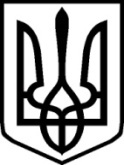 УКРАЇНАУКРАЇНАНОВОГРАД-ВОЛИНСЬКА РАЙОННА РАДАНОВОГРАД-ВОЛИНСЬКА РАЙОННА РАДАЖИТОМИРСЬКОЇ ОБЛАСТІЖИТОМИРСЬКОЇ ОБЛАСТІР І Ш Е Н Н ЯР І Ш Е Н Н ЯТретя (позачергова) сесія  VІІІ  скликання від  24 грудня  2020  року